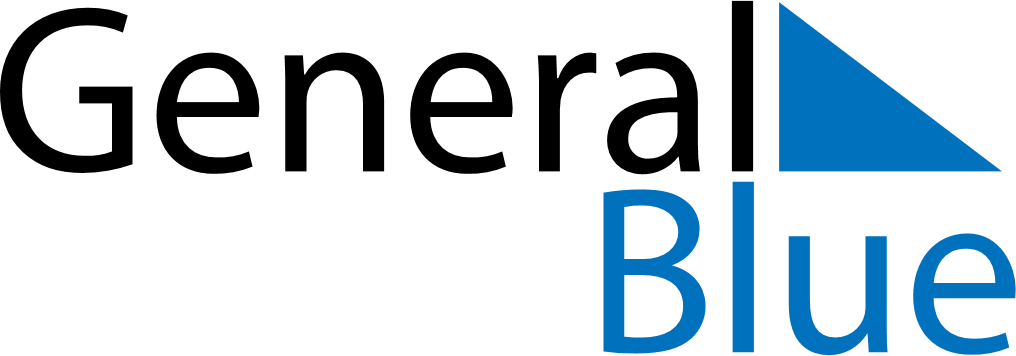 Weekly CalendarDecember 27, 2026 - January 2, 2027Weekly CalendarDecember 27, 2026 - January 2, 2027Weekly CalendarDecember 27, 2026 - January 2, 2027Weekly CalendarDecember 27, 2026 - January 2, 2027Weekly CalendarDecember 27, 2026 - January 2, 2027Weekly CalendarDecember 27, 2026 - January 2, 2027SUNDAYDec 27MONDAYDec 28MONDAYDec 28TUESDAYDec 29WEDNESDAYDec 30THURSDAYDec 31FRIDAYJan 01SATURDAYJan 02